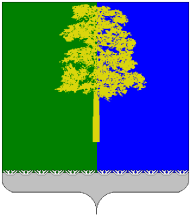 ХАНТЫ-МАНСИЙСКИЙ АВТОНОМНЫЙ ОКРУГ – ЮГРАДУМА КОНДИНСКОГО РАЙОНАРЕШЕНИЕО досрочном прекращении полномочий депутата Думы Кондинского района пятого созыва В соответствии  со статьёй 40 Федерального закона от 6 октября 2003 года № 131-ФЗ «Об общих принципах организации местного самоуправления в Российской Федерации», статьёй 33 Федерального закона от 12 июня 2002 года № 67-ФЗ «Об основных гарантиях избирательных прав и правана участие в референдуме граждан Российской Федерации», подпунктом2 пункта 1 статьи 22 Устава Кондинского района, на основании личного заявления депутата Думы Кондинского района пятого созыва по избирательному округу № 3 С.А.Дерябина, Дума Кондинского района решила:Прекратить досрочно полномочия депутата Думы Кондинского района пятого созыва по избирательному округу № 3Сергея Александровича Дерябина в связи с отставкой по собственному желаниюс 16 сентября 2013 года. Настоящее решение вступает в силу после его подписания.Настоящее решение опубликовать в газете «Кондинский вестник»и разместить на официальном сайте органов местного самоуправления Кондинского района.Глава Кондинского района                                                  А.Н.Поздеевпгт.Междуреченский18 сентября  2013 года№ 385